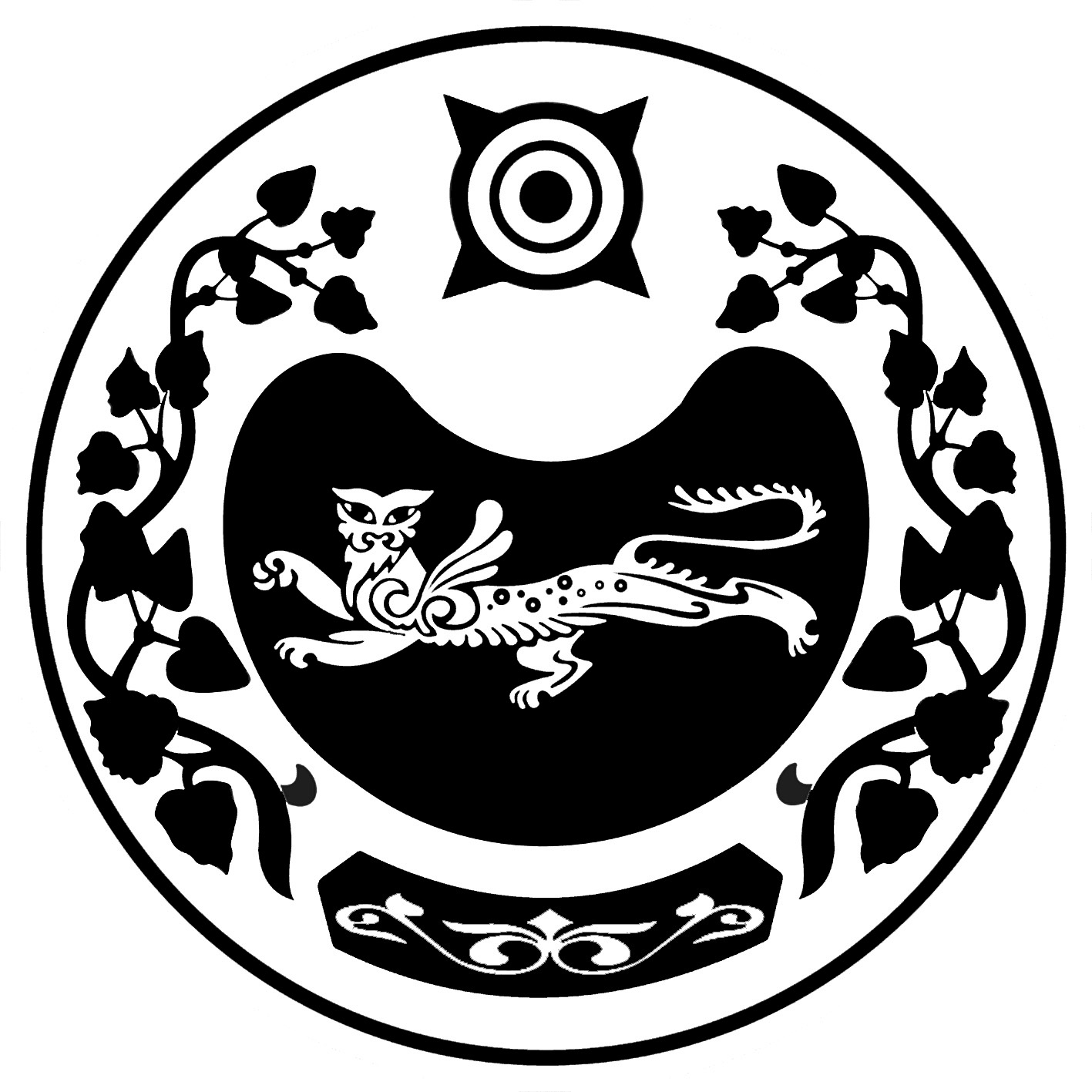 ПРАВИТЕЛЬСТВО РЕСПУБЛИКИ ХАКАСИЯГОСУДАРСТВЕННАЯ ЖИЛИЩНАЯ ИНСПЕКЦИЯРЕСПУБЛИКИ ХАКАСИЯул. Щетинкина, 18, а/я . Абакан, Республики Хакасия, 655017тел./факс (3902) 22-24-12, е-mail: gzi@r-19.ruП Р  И К А Зот «___»  _________ 2015 г.                                                                                № _____г. АбаканО СОВЕРШЕНСТВОВАНИИРАБОТЫ ПО ОРГАНИЗАЦИИ РАССМОТРЕНИЯ ОБРАЩЕНИЙ ГРАЖДАНИ ПРИЕМА ГРАЖДАНВ целях повышения эффективности работы по рассмотрению обращений граждан и организации личного приема граждан, принятию по ним решений и направлению ответов заявителям в установленный законодательством Российской Федерации срок приказываю:1.Утвердить График личного приема граждан руководителем, заместителем руководителя, начальниками отделов Государственной жилищной инспекции Республики Хакасия (Приложение № 1).Предварительная запись граждан, обратившихся непосредственно в Государственную жилищную инспекцию Республики Хакасия  с целью получения устной консультации, на личный прием к руководителю (заместителю руководителя), начальникам отдела инспекции ведется уполномоченным лицом инспекции, ответственным за организацию личного приема граждан, в специально отведенном помещении - общественной приемной инспекции.Общественная приемная Государственной жилищной инспекции Республики Хакасия  находится по адресу: г. Абакан, ул. Щетинкина, 18  кабинет № 109,  телефон: 8 (3902) 22-54-21.Личный прием граждан руководителем, заместителем руководителя, начальниками отделов Государственной жилищной инспекции Республики Хакасия  осуществляется в соответствии с предварительной записью на личный прием граждан с учетом распределения обязанностей и установленным графиком приема граждан в специально отведенном помещении - общественной приемной.Запись на личный прием осуществляется из расчета 15 минут на гражданина.  2.Ответственным за организацию личного приема граждан в специально отведенном помещении - общественной приемной назначить Пономаренко Елену Сергеевну, старшего инспектора-делопроизводителя инспекции.3.Утвердить карточку личного прима граждан, обратившихся в инспекцию с целью получения устной консультации (Приложение № 2).4.Установить для инспекторов отделов Государственной жилищной инспекции Республики Хакасия  вторник и четверг 10.00 - 13.00 днями личного приема граждан, обратившихся  с целью получения устной консультации без предварительной записи в специально отведенном помещении - общественной приемной.5.Ознакомить подчиненных должностных лиц, государственных гражданских служащих и работников с настоящим приказом.6.Контроль за исполнением настоящего приказа оставляю за заместителем руководителя инспекции Гусаченко А.А.И.о. руководителя  инспекции                                                              М.В. ВиноградовПриложение № 1                                                                                                                                                                                                                 к приказу ГЖИ РХ № ___                                                                                                                                                    от «___» _________2015г.                                                                                 УТВЕРЖДАЮ                                                             И.о. руководителя                                                                               Государственной  жилищной                                                                                   инспекции Республики Хакасия                                                                                    ____________ М.В. Виноградов                                                                          "___" ___________ 2015 г.Графикличного приема граждан руководителем, заместителем руководителя, начальниками отделов, инспекторами отделов Государственной жилищной инспекцииРеспублики ХакасияИ.о. руководителя инспекции                                                          М.В. Виноградов                                                                                  Приложение № 2                                                                                                к приказу ГЖИ РХ № ___                                                                                         от «___» _________2015г.КАРТОЧКА ЛИЧНОГО ПРИЕМА № ___с целью получения устной консультациидата приема "___" ________ 20__ г.Государственная жилищная инспекция Республики ХакасияГРАЖДАНИН, ПРИШЕДШИЙ НА ПРИЕМ:фамилия: _______________________________________________________________________имя: _______________________________________________________________________отчество (при наличии): _______________________________________________________________________социальное положение: _______________________________________________________________________почтовый адрес для ответа: ______________________________________________________________________________________________________________________(индекс, субъект Российской Федерации,населенный пункт, улица, дом, корпус, квартира)телефон: _______________________________________________________________________КРАТКОЕ СОДЕРЖАНИЕ УСТНОГО ОБРАЩЕНИЯ:1._____________________________________________________________________ _______________________________________________________________________(содержание вопроса, поставленного в устном обращении)_____________________________________________________________________________________________________________________________________________________________________________________________________________________2.УПОЛНОМОЧЕННОЕ ЛИЦО, ОСУЩЕСТВЛЯЮЩЕЕ ЛИЧНЫЙ ПРИЕМ:фамилия: _______________________________________________________________________имя: _______________________________________________________________________отчество (при наличии): должность: _______________________________________________________________________3.РЕШЕНИЕ, ПРИНЯТОЕ ПО УСТНОМУ ОБРАЩЕНИЮ:_______________________________________________________________________(содержание устного ответа по существу поставленных в устном обращениивопросов)____________________________________________________________________________________________________________________________________________________________________________________________________________________________________________________________________________________________         № Должность, фамилия, имя, отчество лица, осуществляющего приемДень приемаВремя приема1И.о. руководителя Государственной жилищной инспекцииРеспублики ХакасияВиноградов Максим Васильевиччетверг16.00- 18.002Заместитель руководителя Государственной жилищной инспекции Республики ХакасияГусаченко Алексей Александровичсреда16.00- 18.003Начальник отдела отдел юридической службы инспекциипонедельник16.00- 18.004Начальник отдел экономического надзора за предоставлением жилищно-коммунальных услуг инспекциипятница16.00- 18.005Начальник отдела технического надзора инспекции Русинов Тимофей Николаевичвторник16.00- 18.006Инспекторы отделов Государственной жилищной инспекции Республики Хакасиявторник и четверг 10.00 - 13.00